KREISSCHÜTZENVERBAND	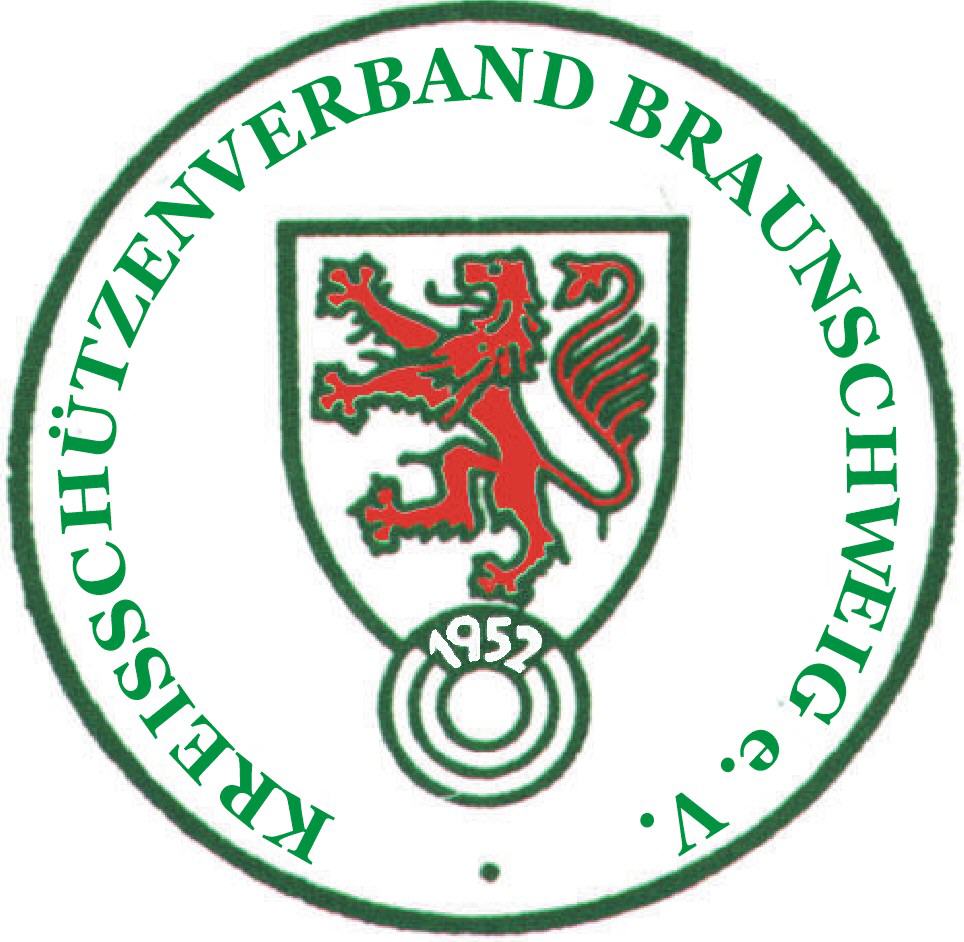           BRAUNSCHWEIG  e.V.Kreisschützenverband Braunschweig - Hamburger Str. 53 - 38114 BraunschweigEinladung zum DamenfrühschoppenLiebe Schützenschwestern,nach einer langen „Durststrecke“, bedingt durch Corona ,möchten wir euch zu unserem Damenfrühschoppen am30. April 2023 um 11.00in die Gaststätte „Sandwüste“Friedjof-Nansen-StraßeBraunschweigrecht herzlich einladen.Kosten dafür sind 11,00 € pro Person, die vor Ort zu bezahlen sind.Wir wollen einen gemütlichen und lustigen Tag verbringen. Dafür nehmen wir gerne Kuchenspenden entgegen. Wäre schön, wenn Ihr der Damenleitung bescheid geben würdet, wenn Ihr einen Kuchen mitbringt.Wenn Jemand etwas zur Erheiterung beitragen möchte (Sketch, Vortrag etc.) würde uns das sehr freuen.Bitte meldet euch bis zum 24.04.2023 bei uns an.Wir freuen uns euch endlich wieder zu sehen. Bis dahin liebe Grüße                                                                       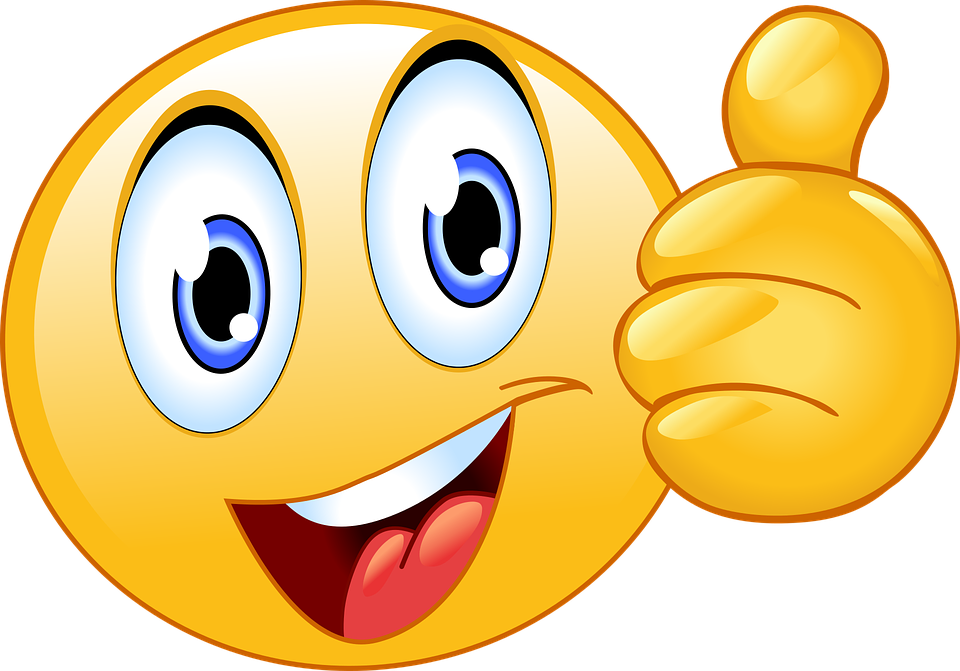                                                   Henning Hermanns                                                        Bis bald!Vorsitzender           Marion Müller			Christa Knappik          Damenleiterin                             stellv. Damenleiterin          Tel.: 0531-51 18 93                     Tel.:  0531-51 37 12